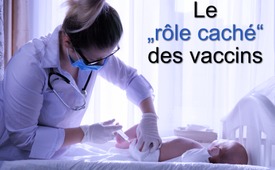 « Le rôle caché des vaccins »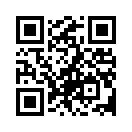 Le lait maternel est tout simplement génial : les anticorps qu'il contient offrent aux bébés une protection complète de leur santé et les rendent immunisés. Mais comme ces anticorps « neutralisent » également les vaccins, l'allaitement doit être interrompu au profit des vaccins. Mais alors, quel est l'intérêt des vaccins ? Est-ce qu'on nous cache quelque chose ?Selon le calendrier de vaccination de l'Institut Robert Koch (RKI en abrégé), les nouveaux nés doivent être vaccinés à partir de la sixième semaine. Le RKI et les scientifiques de l'autorité sanitaire américaine CDC recommandent aux mères d'arrêter temporairement l'allaitement. De cette façon, disent-ils, l'efficacité de la vaccination orale contre le rotavirus peut être renforcée. On dit que le lait maternel contient beaucoup d'anticorps qui peuvent neutraliser immédiatement le vaccin. 
Ils écrivent dans l'étude des CDC : « Plutôt que de renoncer aux vaccins pour que le lait maternel immunise le bébé et le rende en bonne santé, les mères devraient renoncer au lait maternel et faire vacciner le bébé à la place, afin que les vaccins puissent « faire leur travail ». »

La question est de savoir quel est exactement ce « travail » des vaccins sur les enfants, alors que l'effet immunisant du lait maternel est manifestement beaucoup plus fort. N'y a-t-il pas quelque chose qui est manifestement caché ?de Bri. / ms. / hm.Sources:Impfen und Stillen:
www.rki.de/DE/Content/Kommissionen/STIKO/Empfehlungen/Aktuelles/Impfkalender.pdf?__blob=publicationFile
www.zentrum-der-gesundheit.de/bibliothek/impfen/impfungen/impfen-stillen-iaCela pourrait aussi vous intéresser:#SanteMedecine - Santé et médecine - www.kla.tv/SanteMedecine

#Vaccination-fr - oui ou non ? Faits et arrière-plans - www.kla.tv/Vaccination-frKla.TV – Des nouvelles alternatives... libres – indépendantes – non censurées...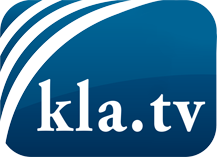 ce que les médias ne devraient pas dissimuler...peu entendu, du peuple pour le peuple...des informations régulières sur www.kla.tv/frÇa vaut la peine de rester avec nous! Vous pouvez vous abonner gratuitement à notre newsletter: www.kla.tv/abo-frAvis de sécurité:Les contre voix sont malheureusement de plus en plus censurées et réprimées. Tant que nous ne nous orientons pas en fonction des intérêts et des idéologies de la système presse, nous devons toujours nous attendre à ce que des prétextes soient recherchés pour bloquer ou supprimer Kla.TV.Alors mettez-vous dès aujourd’hui en réseau en dehors d’internet!
Cliquez ici: www.kla.tv/vernetzung&lang=frLicence:    Licence Creative Commons avec attribution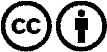 Il est permis de diffuser et d’utiliser notre matériel avec l’attribution! Toutefois, le matériel ne peut pas être utilisé hors contexte.
Cependant pour les institutions financées avec la redevance audio-visuelle, ceci n’est autorisé qu’avec notre accord. Des infractions peuvent entraîner des poursuites.